Core Competency Traits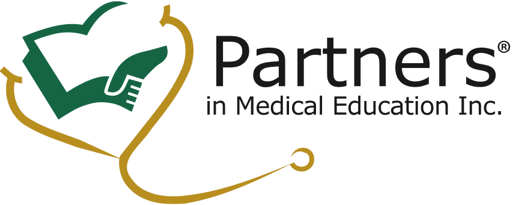 PC(Patient Care)MK(Medical Knowledge)PROF(Professionalism)ICS(Interpersonal & Communication Skills)PBLI(Practice-Based Learning & Improvement)SBP(Systems-Based Practice)Problem prioritizationDifferential diagnosis   ReliabilityCommunication with patients/parents  Self-directed learnerTeamworkInformation gathering/History takingInterpretation of data  ResponsibilityCommunication with peers  Response to feedbackRecognition of system errorsManagement planKnowledge of tests & procedures  RespectCommunication with interprofessionals  Critical reading skillsCost containmentProcedural skillsClinical knowledge  TeamworkCommunication within interprofessional teams  Teaching skillsTransitions of careConsultant requests  Responsiveness  (including texts, pages,  emails)Documentation  Point-of-care learningAbility to navigate the healthcare systemInformation synthesis  Record completionAdvocates for patients